UTAH WATERCOLOR SOCIETY – MEMBERSHIP FORM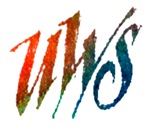  The Utah Watercolor Society welcomes as members residents of the state of Utah of all ages and abilities, from beginners to professional painters, who work in a wide range of water media: transparent watercolor, gouache, acrylic, water media collage, and mixed media paintings done with a variety of water-soluble pigments (excluding water-based oils). This diversity of membership provides a unique opportunity for all to share ideas, connect with the artistic community, and continue learning while striving toward shared goals.The membership year runs from June 1 to May 31. Annual membership dues are $35.00, payable from June 1st until June 30th.  After June 30th, a late fee of $5.00 will be assessed. Late membership may also mean you may not be in the UWS directory. For further information, or to join online, visit our website at: http://utahwatercolor.org Cache Valley Chapter_________ Interested in forming another chapter in your area? __________________Type of membership:New______ Renewal______ One Star______ Two Star______ UWS Signature member______ Honorary______ Western Federation Signature Member_______   Signature member (other) ____________________________________  Student_____ (“student” defined as 16-21 yrs old or majoring in art)  $20.00 dues  Name of school___________________________☐I grant permission for the UWS to publish images of my paintings in promotional materials for the UWS:Signature_________________________________________________________ date_________________________The Utah Watercolor Society is always looking for volunteers to help with the events/activities we put on throughout the year.  Please check any of the areas in which you may be interested in helping or sharing your expertise.____Treasurer (CVC)			____Shows committee____Social Media			____Workshops____Web page maintenance		____Equipment manager____other computer/ IT skills		____Newsletter Editor____Paint outs			____Critiques (CVC)____Membership			____Publicity____Hospitality (CVC)			____Recording Sec/ Historian____Other   please specify_____________________________________________Membership in the UWS includes these additional benefits:~Demonstrations by excellent artists at monthly meetings~Bi-monthly UWS newsletters~Website for resources and updated info~Paint-outs with great people from UWS~Opportunities to enter shows and display your work~Automatic membership in Western Federation of Watercolor Societies, which entitles you to enter the annual WFWS show.~Workshops taught by nationally known instructors. Members have a priority enrollment at lower fees than non-membersPlease fill out form and send with a check (made out to UWS or UWS-CVC) to:Gail Wilhelmson  (UWS membership chair)    or for Cache Valley:  Jill Bliesner      (UWS-CVC membership chair)1100 E 20 S					                  110 E 3700 SLindon, UT 84042 				                  Nibley, UT, 84321   gogail.w@gmail.com                                		                  jillpbl@hotmail.com               Check #__________   Amount__________   Today’s date__________